CONCORSO PUBBLICO per esami per il conferimento di un posto di Istruttore Direttivo TECNICO Cat D PRESSO UFFICIO TECNICO CALENDARIO E SEDE DELLE PROVE D'ESAMEPrima prova scritta presso l’ Istituto D'Istruzione Superiore Giacomo Perlasca - Via Sottostrada,  Vobarno (BS)  il giorno 07/01/2022  alle ore 9.00 (l’elenco dei candidati ammessi verrà pubblicato sul sito del comune di PRESEGLIE  nella sezione Amministrazione Trasparente: http://www.comune.preseglie.bs.it/Amministrazione-Trasparente/Bandi-di-concorso) nella medesima data e nella medesima sede, a seguire si svolgerà la seconda prova scritta.Prova orale presso il comune di Preseglie in via Roma n. 56 – presso la sala Museale il giorno 10/01/2021 dalle ore 14.30 (l’elenco dei candidati ammessi verrà pubblicato dopo la correzione delle prove scritte sul sito del comune di Preseglie nella sezione Amministrazione Trasparente: http://www.comune.preseglie.bs.it/Amministrazione-Trasparente/Bandi-di-concorso).Le prove si intenderanno superate con un punteggio minimo di almeno 21/30.IL SEGRETARIO COMUNALE Dottoressa Mattia ManganaroPreseglie 20/12/2021COMUNE DI PRESEGLIE Provincia di BresciaVia Roma n. 56Telefono: 0365 84221Fax: 0365 824351Cap: 25070Sito: www.comune.preseglie.bs.itE-mail: info@comune.preseglie.bs.itVia Roma n. 56Telefono: 0365 84221Fax: 0365 824351Cap: 25070Sito: www.comune.preseglie.bs.itE-mail: info@comune.preseglie.bs.it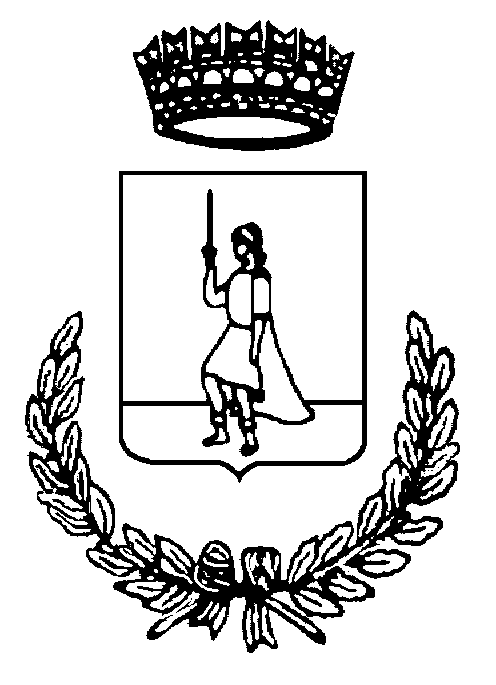 